Resoluciones #421 - #427Resoluciones #421 - #427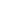 